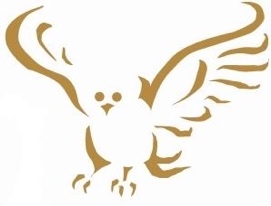 Marsden Heights Community CollegeJob Description: Teacher of MFLWe are looking for an inspirational teacher with a proven track record of leading students to achieve outstanding results, who embraces creativity, innovation and is always looking for the very best practice in teaching. They will share the college's vision and the belief that all young people can achieve at high levels. CORE RESPONSIBILITIES (IN ADDITION TO TEACHERS’ STANDARDS) Teaching and Learning To teach MFL at any level within the college (within the age range 11-16)  To design the curriculum to ensure it is exciting, relevant, challenging and personalised  To ensure that all students are making good or outstanding progress and that teaching and learning is of a high standard  To contribute to CPD across the college and share best practice via coaching, sharing planning and resources and following an 'open door' teaching policy  To ensure MFL has a high profile across the college through offering vibrant and exciting learning opportunities  To ensure that resources are organised and available to promote a purposeful environment for teaching and learning to take place, through a mix of traditional teaching techniques and developing the use of ICT To ensure that classrooms within the department present a stimulating environment through the display of students’ work and other exemplar materials  To extend the curriculum via relevant trips, organising exciting visits from relevant speakers and visitors and leading enrichment programmes  To promote high participation levels of oracy and numeracy outside of the curriculum and to contribute to the extra-curricular enrichment activities of the college, running at least one additional activity per week  To lead aspects of project-led learning as required which link to the world of work, further and higher education, primary school liaison or the local community  To lead intervention programmes during the holidays, before / after college or as required To deploy other adults effectively within the classroom, involving them, where appropriate, in the planning and management of student learning  Progress and Attainment  To ensure assessment, feedback and monitoring is SMART, accurate and clearly moves students’ learning on across all teachers within the department  To standardise marking with colleagues both within the college and with partner schools  To rigorously analyse student data to inform planning and intervention programmes To lead and attend internal and external meetings as required  To feedback to students and parents / carers in line with college policy  Behaviour and Safety  To collaborate closely with parents to ensure that they are aware of their child's progress, engaged in their development and in supporting them in their vision for the future  To ensure the absolute safety of all students on and off site  To model and enforce excellent expectations of learning within and beyond the department  To monitor students’ achievement, attendance, uniform, punctuality and behaviour and to respond promptly to issues in line with the school’s policies  To participate in the college’s pastoral system as required  College Improvement To support the college’s marketing and recruitment plan through attending events, contributing to marketing materials and via frequent high quality interactions with feeder primary schools  To embody the college’s values both on and off site  To coach and mentor colleagues as appropriate  Any other duties as reasonably required by the Strategic Leadership Team  As the college develops and grows so will job roles.  The job specification is not exhaustive and may be subject to amendment in due course in discussion with the headteacher.Person Specification: Teacher of MFLEssentialDesirableAssessment CriteriaQualifications & CompetenciesQualifications & CompetenciesQualifications & CompetenciesA bachelor’s degree in the relevant disciplineEvidence of other relevant CPD qualificationsApplication FormQualified teacher status through a PGCE, GTP or other international equivalentApplication FormMFL at A-level standard or equivalent Application FormExperienceExperienceExperienceExcellent subject knowledge in relevant disciplines Application Form InterviewExperience of designing and delivering exciting, challenging and personalised lessons Application Form InterviewReferenceEvidence of holding high aspirations for young people Application Form InterviewEvidence of delivering excellent outcomes for students Application Form InterviewReferenceExperience of giving high quality formative and summative feedbackApplication Form InterviewReferenceSkills and AttributesSkills and AttributesSkills and AttributesAlignment with the college’s relational graces:Respect – respect for self, others and for the communityApplication Form InterviewReferenceForgiveness – repairing and rebuilding relationshipsApplication Form InterviewReferencePatience – to think before acting, taking time with othersApplication Form InterviewReferenceCourtesy – modelling the calm behaviours and attitudes of others in terms of consideration, professionalism, trust and respectApplication Form InterviewReferenceEncouragement – a positive attitude towards life, passion, curiosity and a lifelong love of learningApplication Form InterviewReferenceKindness – supporting othersApplication Form InterviewReferenceHonesty – taking responsibility - this is a high trust college where all share views openlyApplication Form InterviewReferenceHumility – modelling that mistakes are a natural part of learningApplication Form InterviewReferenceGraciousness – treating others as you would wish to be treated with professionalism and opennessApplication Form InterviewReferenceCourage – to take risks in learningApplication Form InterviewReferenceCompassion – to seek to understand others firstApplication Form InterviewReferenceExcellent organisation skills with the ability to multi-task and effectively prioritiseApplication Form InterviewReferenceStrong attention to detail – only the best is good enough for our children Application Form InterviewReferenceExcellent interpersonal skills with strong levels of numeracy, literacy and oral communicationApplication Form InterviewReferenceAble to adapt to find practical solutions to problemsApplication Form InterviewAble to remain calm, good-humoured and strategic in challenging contextsApplication Form InterviewGood level of fitnessInterviewReferenceCommitment to the ethos of the collegeApplication Form InterviewSafeguardingSafeguardingSafeguarding2 satisfactory written references including current/most recent employerApplication Form ReferenceA satisfactory enhanced DBS check